Electronic Supplementary MaterialA simple chemosensor for ultrasensitive fluorescent “turn-on” detection of Fe3+ and alternant detection of CN-Qin-Peng Zhanga, Tai-Bao Weia*, Jun-Nian Ana, Yan-Yan Chena, Guan-Fei Gonga, Qi Zhoua, Hai-Long Yanga, Hong Yaoa, You-Ming Zhanga,b and Qi Lina*a Key Laboratory of Eco-Environment-Related Polymer Materials, Ministry of Education of China; Research Center of Gansu Military and Civilian Integration Advanced Structural Materials; College of Chemistry and Chemical Engineering, Northwest Normal University, Lanzhou, Gansu, 730070, China.b College of Chemistry and Chemical Engineering, Lanzhou City University, Lanzhou, Gansu, 730070, P. R. China.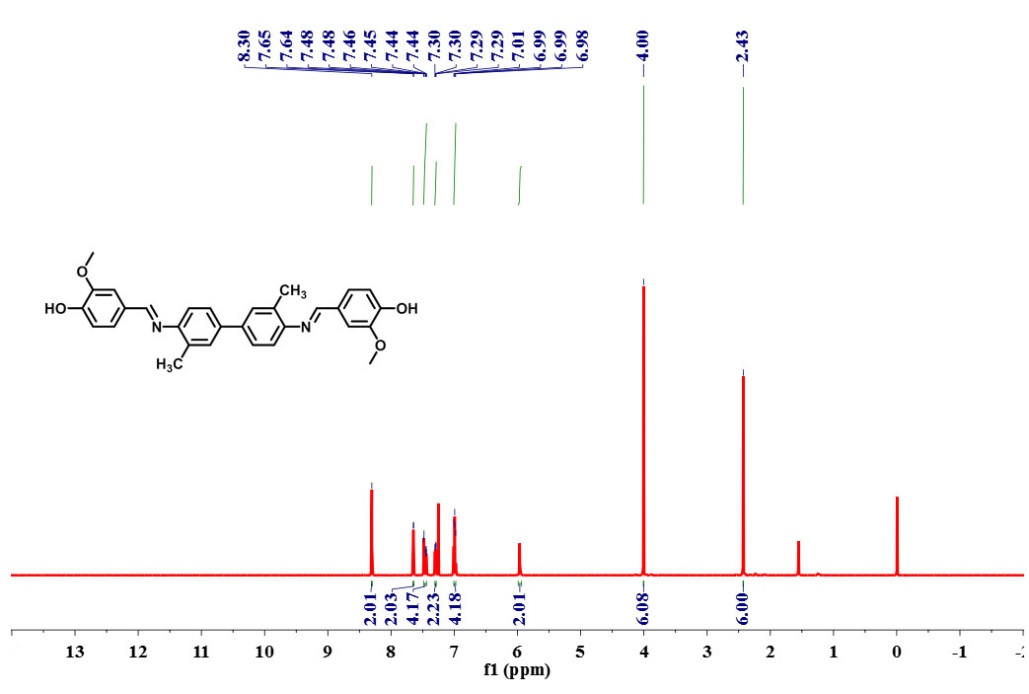 Figure S1. The 1H NMR spectra of chemosensor T in CDCl3.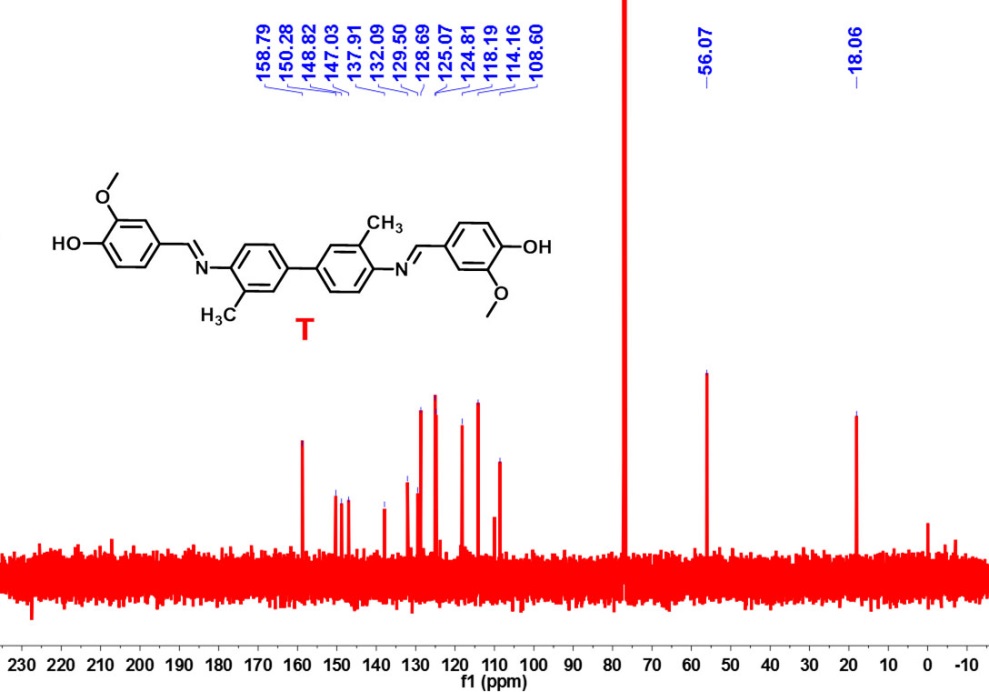 Figure S2. The 13C NMR spectra of chemosensor T in CDCl3 (150 MHz, 298K).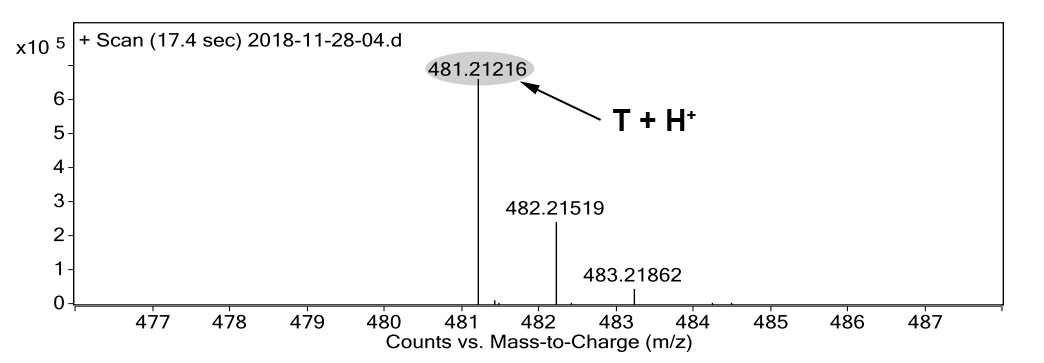 Figure S3. ESI-MS spectra of chemosensor T.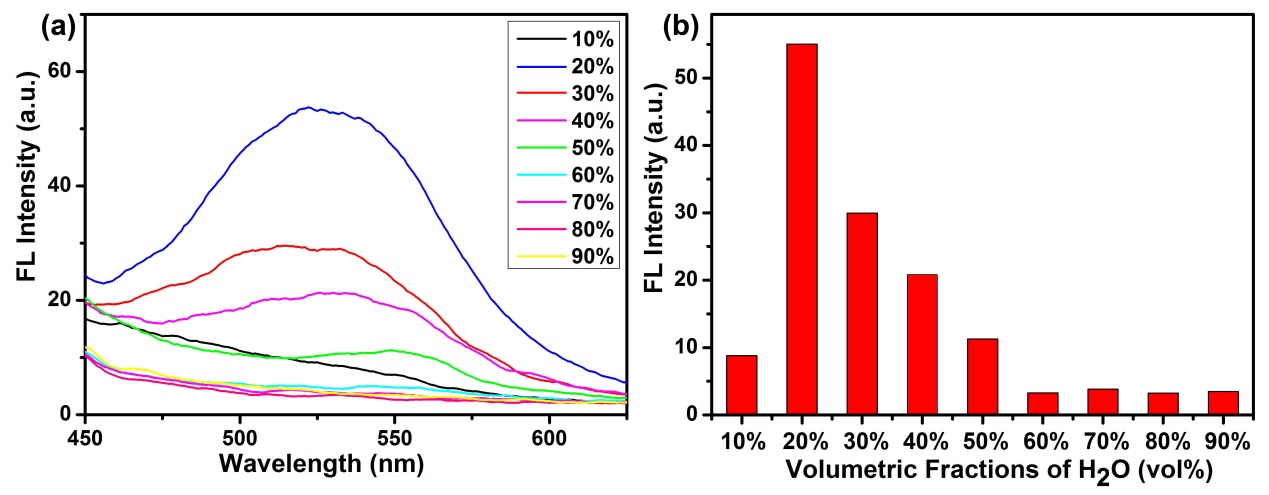 Figure S4. (a) Fluorescent spectra and (b) Fluorescent histogram of the T (2 × 10-4 M, λex = 390 nm, λem = 528 nm) in DMSO/H2O binary solution with different volumetric fractions of water (vol%).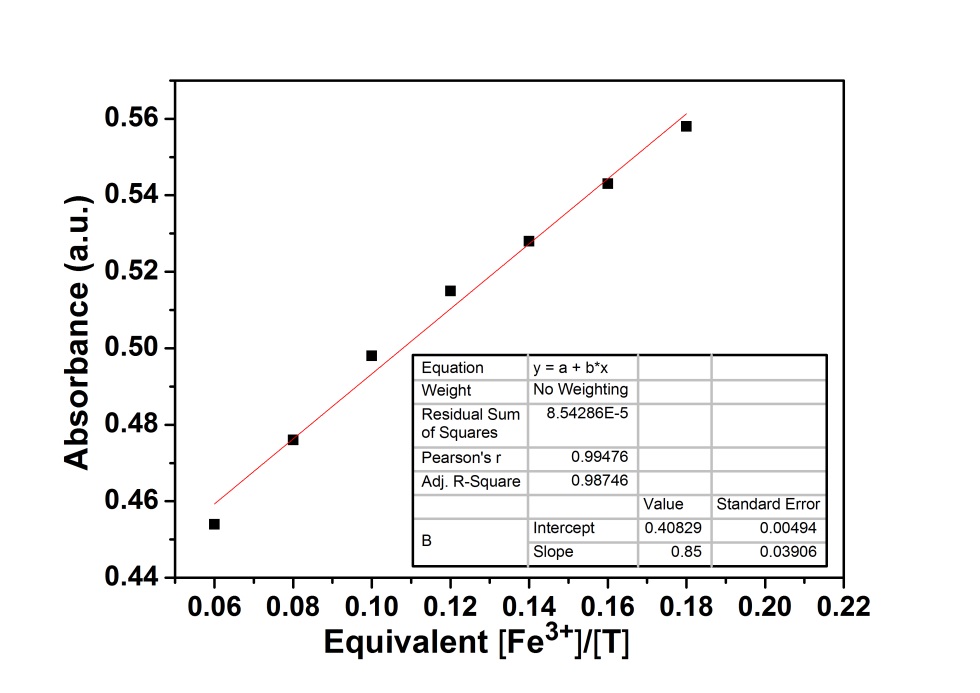 Figure S5. The photograph of the UV-vis absorption spectra linear range: chemosensor T for Fe3+.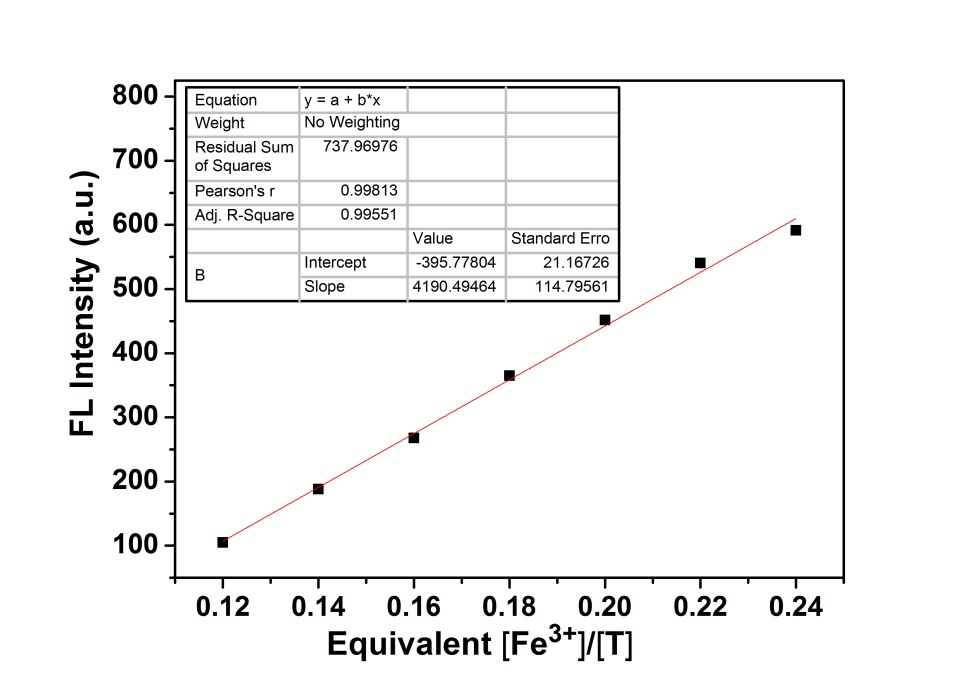 Figure S6. The photograph of the fluorescent spectra linear range: chemosensor T for Fe3+.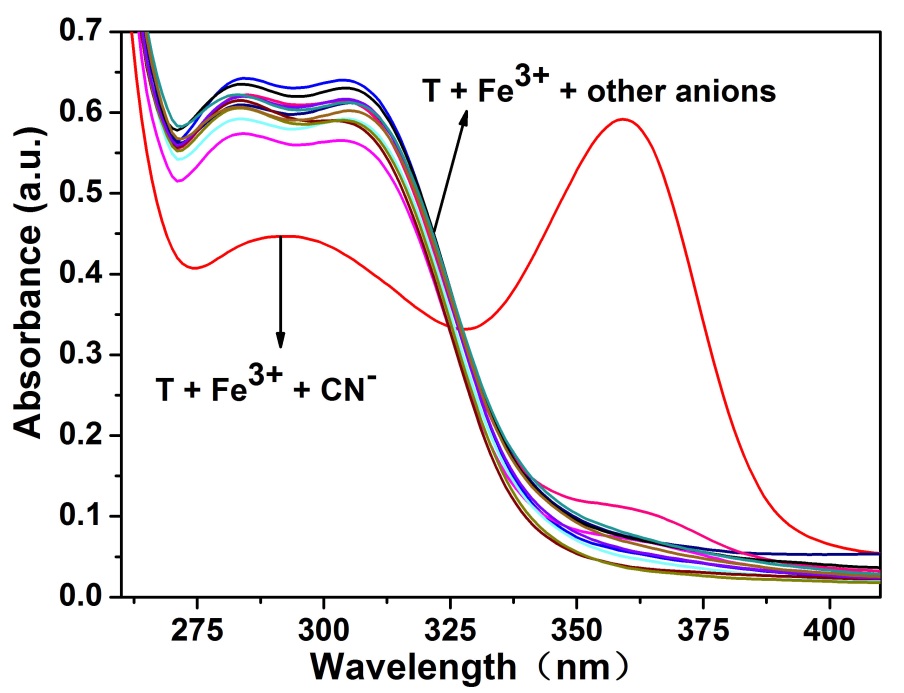 Figure S7. UV-vis absorption spectra of chemosensor T-Fe3+ (2 × 10-4 M) in DMSO/H2O (8 : 2, v/v) binary solution in the presence of CN- and other anions ( 5.0 equiv.).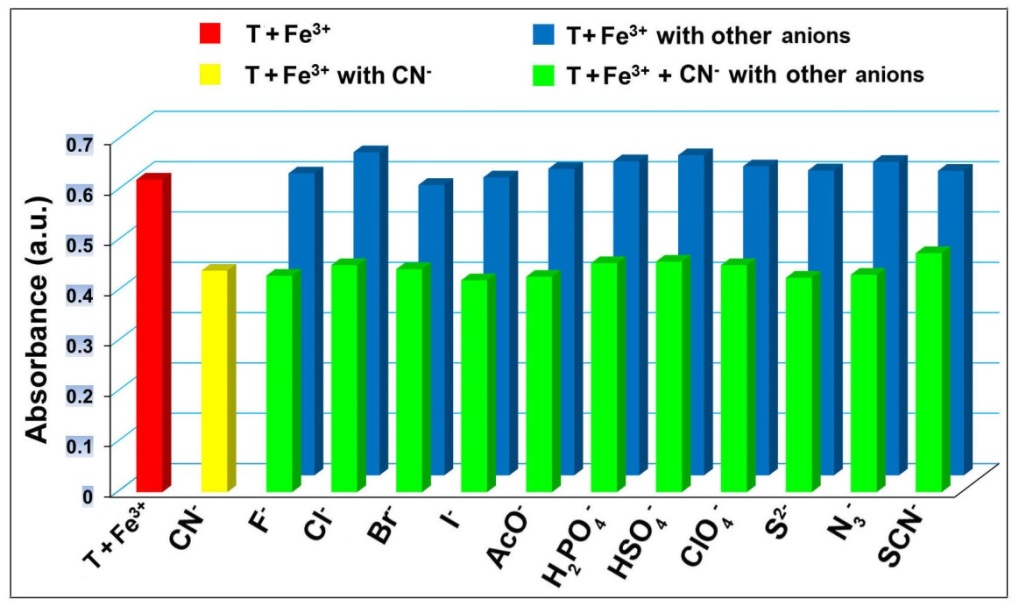 Figure S8. UV-vis absorption histogram of T-Fe3+ with addition of 5.0 equiv. CN- in the presence of various anions in DMSO/H2O (8 : 2, v/v) binary solution (λex = 285 nm).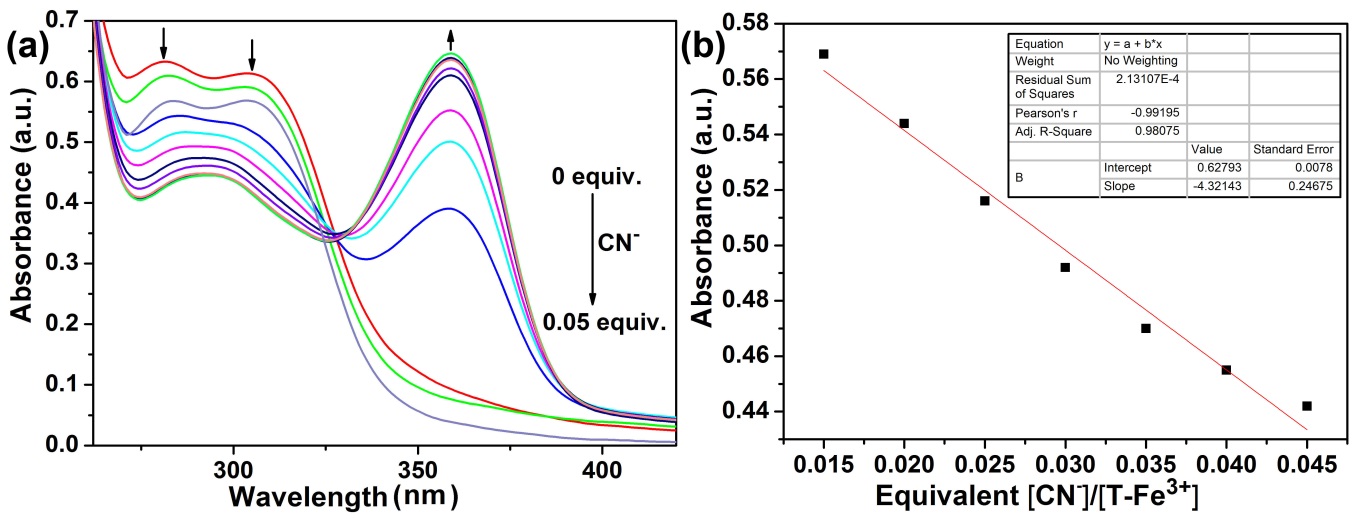 Figure S9. The photograph of (a) UV-vis titration spectra of chemosensor T-Fe3+ with increasing concentrations of CN-; (b) the UV-vis absorption spectra linear range: the complex T-Fe3+ for CN-.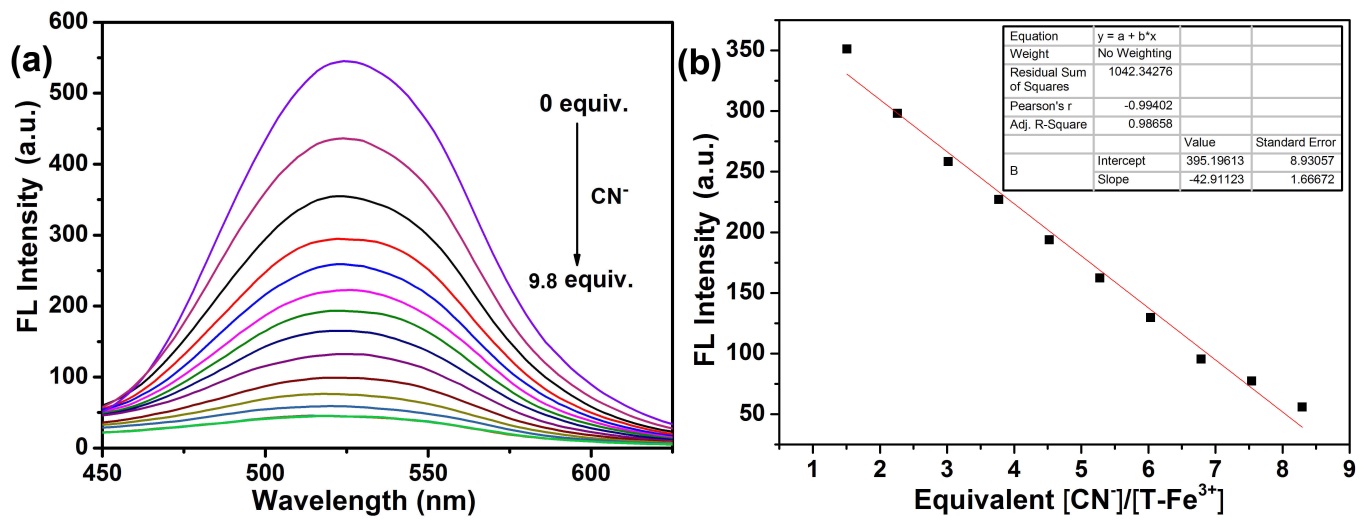 Figure S10. The photograph of (a) fluorescent titration spectra of chemosensor T-Fe3+ with increasing concentrations of CN- (λex = 390 nm); (b) fluorescent spectra linear range: the complex T-Fe3+ for CN-.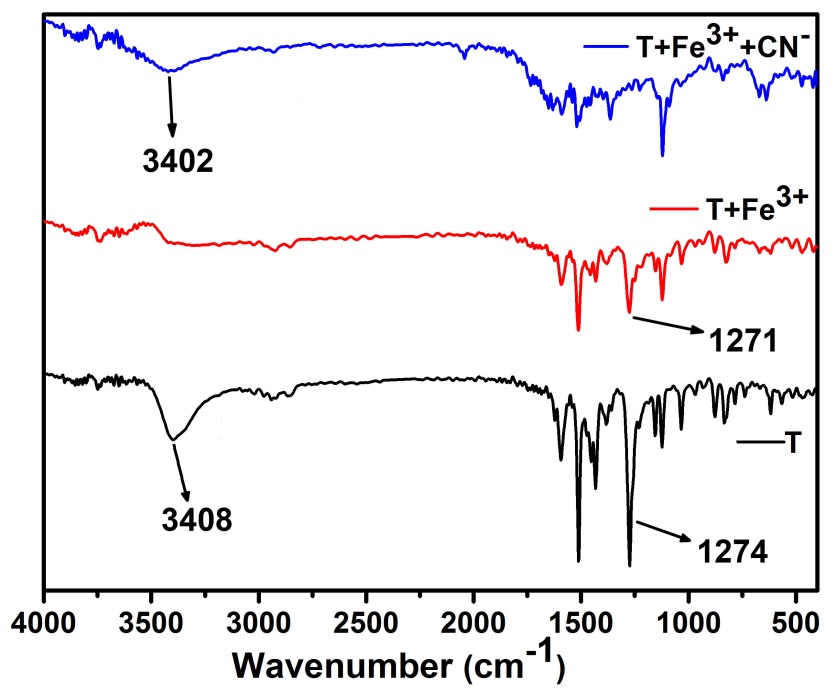 Figure S11. FT-IR spectra of powder T, T-Fe3+ and T-Fe3+-CN-.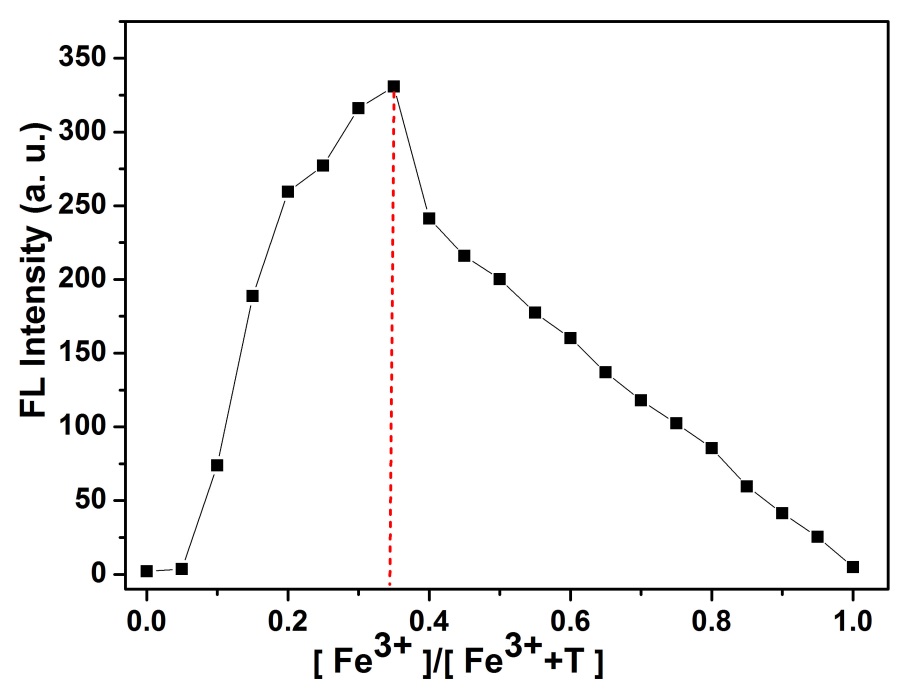 Figure S12. The Job’s plot of chemosensor T with Fe3+, indicating the 2 : 1 stoichiometry between T and Fe3+ (λex = 390 nm, λem = 528 nm).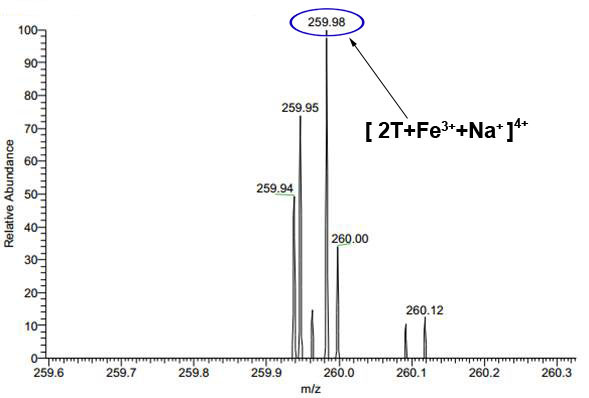 Figure S13. The Mass spectroscopy of T-Fe3+.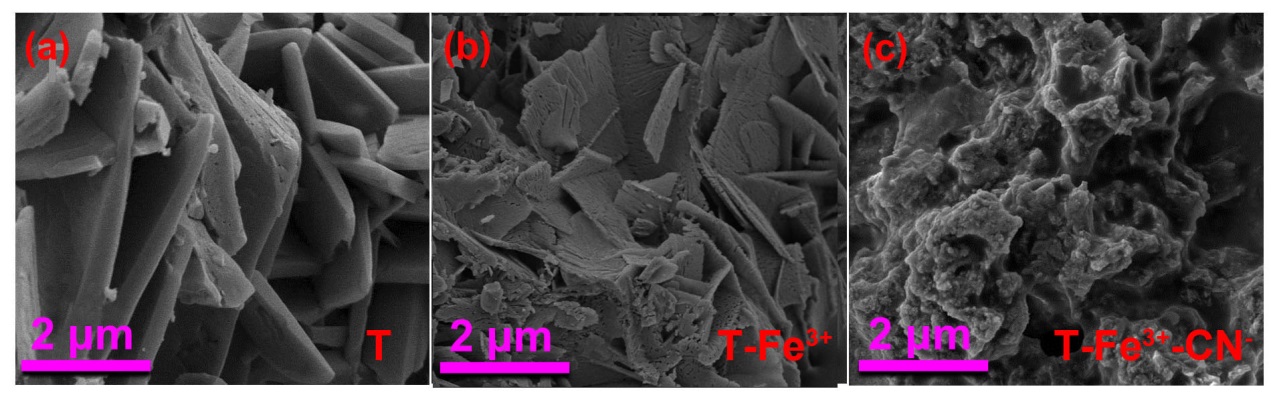 Figure S14. The SEM images of powder (a) T, (b) T-Fe3+ and (c) T-Fe3+-CN-.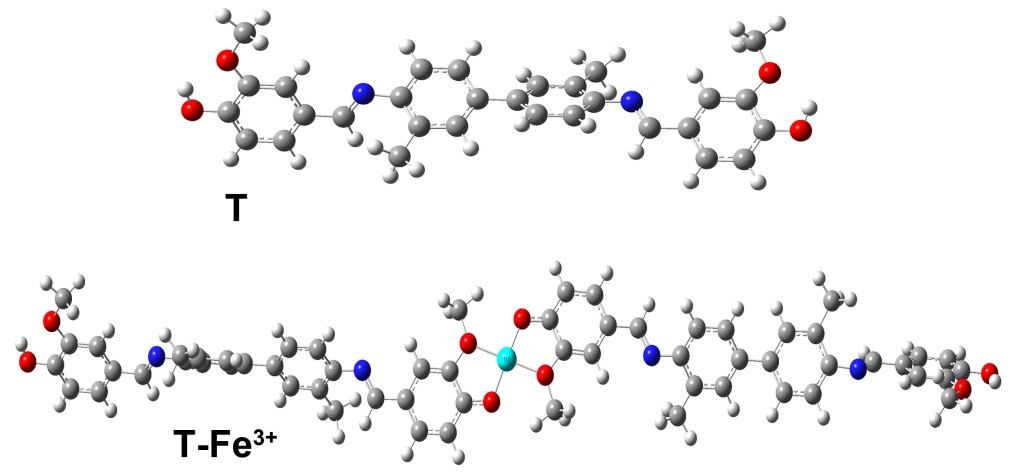 Figure S15. Energy-minimized structure of chemosensor T and T-Fe3+.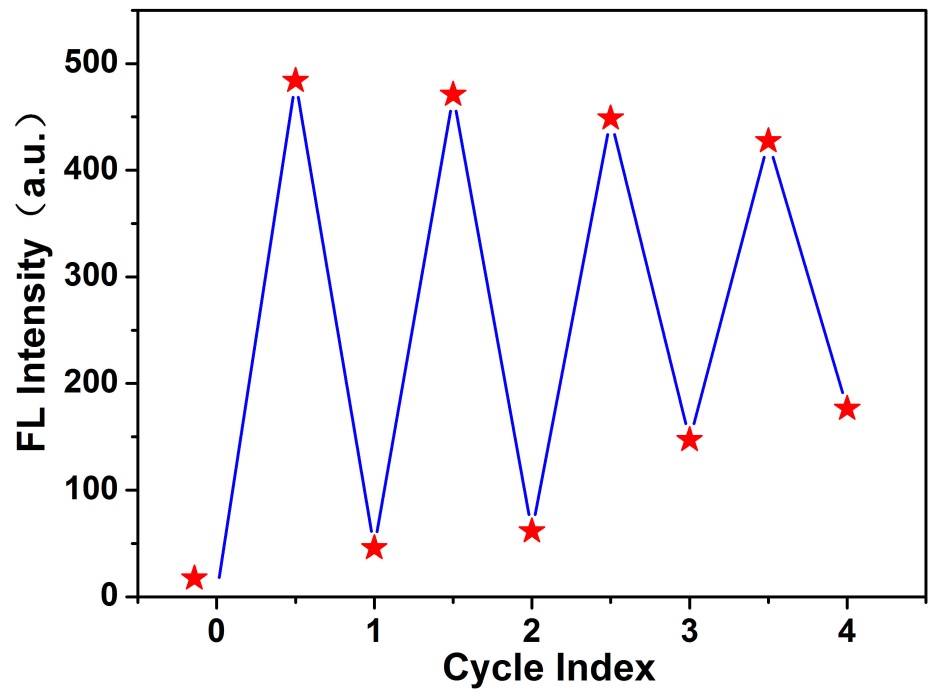 Figure S16. Fluorescent ‘‘on-off-on’’ cycles of T-Fe3+, controlled by alternating the addition of Fe3+ and CN- (λex = 390 nm, λem = 528 nm).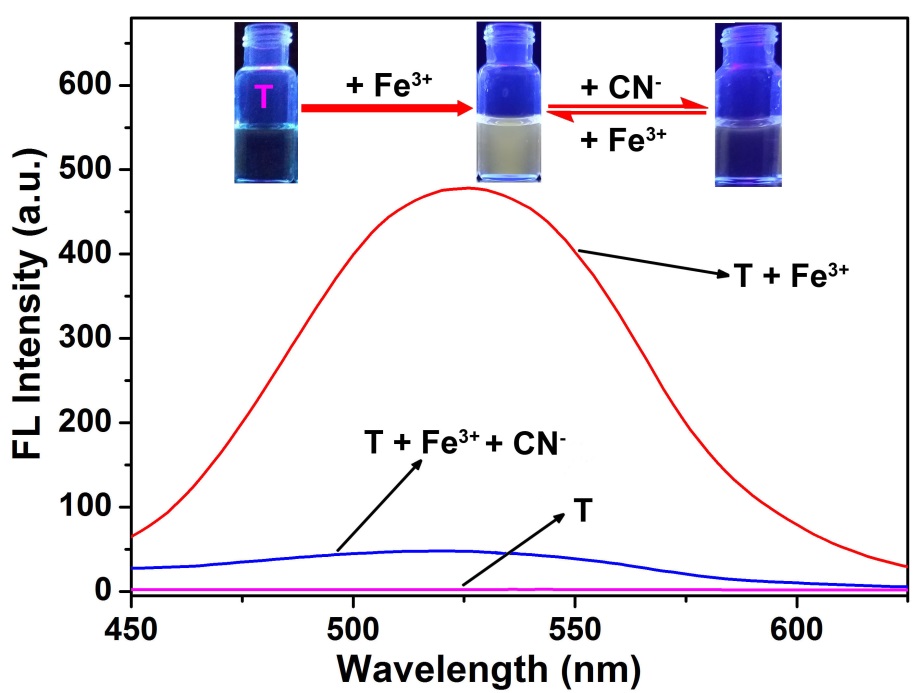 Figure S17. Fluorescence emission spectra of T (2 × 10-4 M) in the presence of Fe3+ (0.24 equiv.) and CN- (9.8 equiv.) in DMSO/H2O (8 : 2, v/v) binary solution (λex = 390 nm). Inset: photograph from left to right shows the change in the fluorescence of only T, T-Fe3+ and T-Fe3+-CN- in DMSO/H2O (8 : 2, v/v) binary solution under irradiation at UV lamp (365 nm).